РОССИЙСКАЯ ФЕДЕРАЦИЯ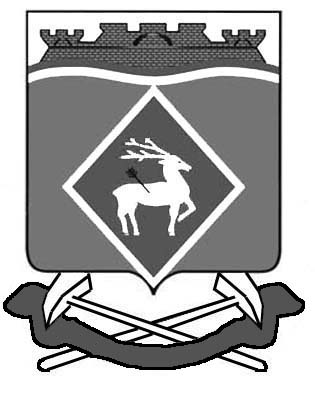 РОСТОВСКАЯ ОБЛАСТЬМУНИЦИПАЛЬНОЕ ОБРАЗОВАНИЕ «СИНЕГОРСКОЕ СЕЛЬСКОЕ ПОСЕЛЕНИЕ»АДМИНИСТРАЦИЯ СИНЕГОРСКОГО СЕЛЬСКОГО ПОСЕЛЕНИЯПОСТАНОВЛЕНИЕ                                                      от 19.06.2023  № 122п. СинегорскийНа основании постановления Правительства Российской Федерации от 22.02.2012 г. № 154 «О требованиях к схемам теплоснабжения, порядку их разработки и утверждения»  и в целях актуализации схемы теплоснабжения Администрация Синегорского сельского поселения постановляет:         1. Внести изменения в Приложение  к постановлению Администрации Синегорского сельского поселения от 20.08.2021г. №144 «Об утверждении схемы теплоснабжения Администрации Синегорского сельского». Дополнив  пунктом 12 «Сценарий развития аварий в системах теплоснабжения с моделированием гидравлических режимов таких систем, в том числе при отказе элементов тепловых сетей и при аварийных режимах работы систем теплоснабжения связанных с прекращением подачи тепловой энергии» согласно приложению к настоящему постановлению.         2. Настоящее постановление вступает в силу с момента его официального опубликования.         3. Контроль за исполнением настоящего постановления оставляю за собой.         Глава Администрации Синегорского сельского поселения                                                  А. В. ГвозденкоВерно: заведующий сектором по общим  и земельно-правовым вопросам                                                      С.П. БесединаПРИЛОЖЕНИЕк постановлению Синегорскогосельского поселения от 19.06.2023г.№ 122СЦЕНАРИИ РАЗВИТИЯ АВАРИЙ В СИСТЕМАХТЕПЛОСНАБЖЕНИЯ С МОДЕЛИРОВАНИЕМ ГИДРАВЛИЧЕСКИХ РЕЖИМОВ РАБОТЫ ТАКИХ СИСТЕМ, В ТОМ ЧИСЛЕ ПРИ ОТКАЗЕ ЭЛЕМЕНТОВ ТЕПЛОВЫХ СЕТЕЙ И ПРИ АВАРИЙНЫХ РЕЖИМАХПеречень возможных сценариев развития аварий в системах теплоснабженияВозможные сценарии развития аварий в системах теплоснабжения: выход из строя всех насосов сетевой группы;прекращение подачи природного газа (авария на наружном газопроводе); порыв на тепловых сетях, аварийный останов котлов, аварийный останов насосов сетевой группы, человеческий фактор.Таблица № 1 «Риски возникновения аварий, масштабы и последствия»Сценарии развития аварий в системах теплоснабжения Синегорского сельского поселения с моделированием гидравлических режимов работы систем. Таблица № 2 «План действий при выходе из строя сетевого насоса, переход на резервный насос»Таблица №3 «План действий при технологическом нарушении (аварии, повреждении) на магистральных теплотрассах»По завершению аварийных работ проводится тщательное расследование причин аварии и разбор действий персонала при устранении аварии Если после окончания аварийных работ провести разбор невозможно, то провести разбор следует в течение пяти дней после их окончания. При разборе по каждому участнику анализируются: правильность действий по ликвидации аварии; допущенные ошибки и их причины; правильность ведения оперативных переговоров и использованием средств связи. Разбор аварийной ситуации производится с целью определения причин, приведших к созданию аварийной обстановки, правильности действий каждого участника при ликвидации аварии, и разработки мероприятий по повышению надежности работы оборудования и безопасности обслуживающего персонала.Заведующий сектором по общим  и земельно-правовым вопросам                                                     С.П. БесединаО внесении изменений в постановление Администрации Синегорского сельского поселения от 20.08.2021 № 144Вид аварииВозможная причина возникновения аварииМасштаб аварии и последствияУровень реагированияОстановка котельнойВыход из строя  всех насосов сетевой группыПрекращение циркуляции воды в системах отопления потребителей, понижение напораи температуры в зданиях и домах, размораживание тепловых сетей иотопительных батарейМуниципальный,  локальныйКратковременное нарушениетеплоснабжения объектов жилищно- коммунального хозяйства, социальной сферыПорыв натепловых сетях, аварийная остановка котлов, аварийная остановка насосов сетевой группы,человеческий факторПрекращение циркуляции воды в системупотребителей,температуры и напора в зданиях и домахЛокальный№ п/пПорядок действийМестоОтветственный1231Закрывает входную и выходную запорную арматуру, вышедшего из строя сетевого насоса.Котельная Ответственное должностное лицо2Обесточивает вышедший из строя сетевой насос;Подает электропитание на электродвигатель резервного сетевого насосаКотельная Ответственное должностное лицо3Открывает входную и выходную запорную арматуру резервного сетевого насоса;Запускает резервный сетевой насос в работу.Котельная  Ответственноедолжностное лицо4После запуска резервного сетевого насоса оператор котельной производит розжиг котла  согласно производственной инструкцииКотельная Ответственное должностное лицо5Докладывает ответственному лицу о переходе на резервный сетевой насос ио восстановлении режима работы котельнойКотельная Ответственное должностноелицо№ п/пПорядок действийответственныйпримечание1Поиск места повреждения. Демонтаж плит перекрытия, лотков.АРБ2Отключение теплоснабжения – перекрытие задвижек на магистральном трубопроводе и задвижек на ответвлениях от магистрали.АРБ3Демонтаж изоляции поврежденного участка.АРБ4Снятие заглушек сбросников - слив теплоносителя.АРБ5Подготовка к сварочным работам, операция на трубе, откачка воды из труб.АРБ6Сварочные работы, устранение течиАРБ7Установка заглушек на сбросниках.АРБ8Включение теплоснабжения, подача теплоносителя - открытие задвижек на магистральном трубопроводе и задвижек на ответвлениях от магистрали.АРБ9Монтаж изоляции восстановленного участка.АРБ10Включение теплоснабжения, подача теплоносителя -открытие задвижек на магистральном трубопроводе и задвижек на ответвлениях от магистралиАРБ